Олександрівський ФАПОлександрівський фельдшерсько-акушерський пункт,  підрозділ Томашпільської АЗПСМ № 2адреса:24200 Вінницька область, Томашпільський р-н, с. Олександрівка,вул. Радянська 137, тел. 4-71-43Обслуговує населення с. Олександрівка, с. Благодатне, с. Забіляни:всього  525 жителів;Кадрове забезпечення: фельдшер;санітарка.Обладнано гарячим та холодним водопостачанням , санвузлом.  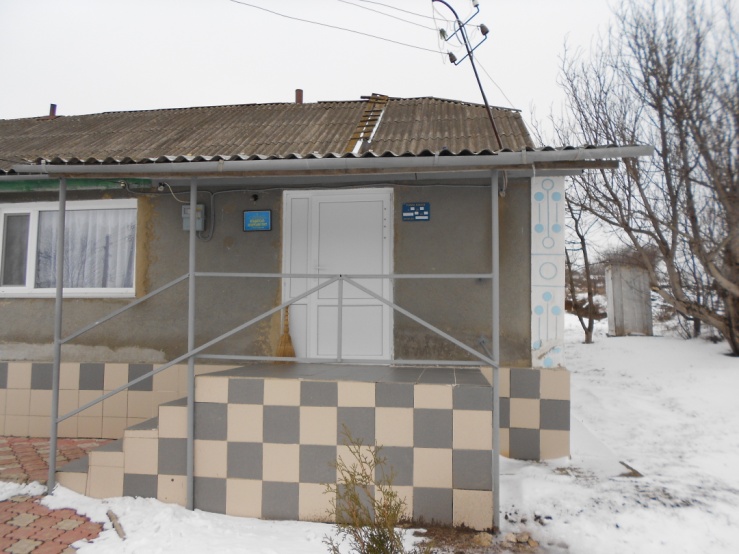 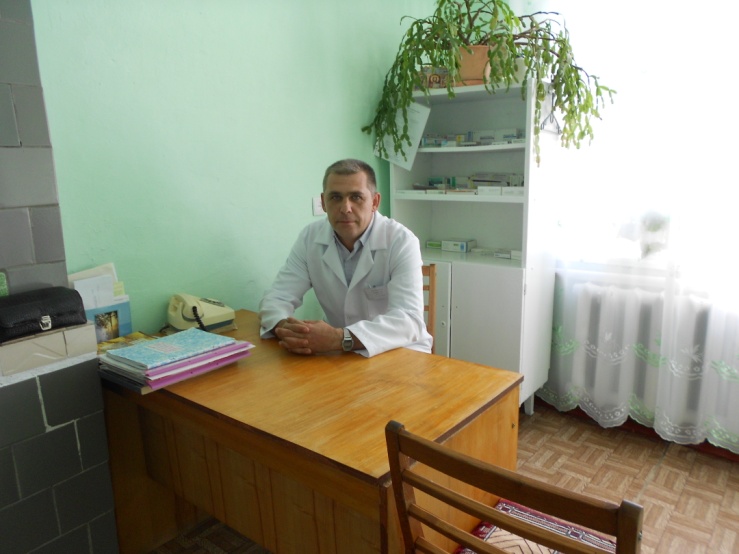 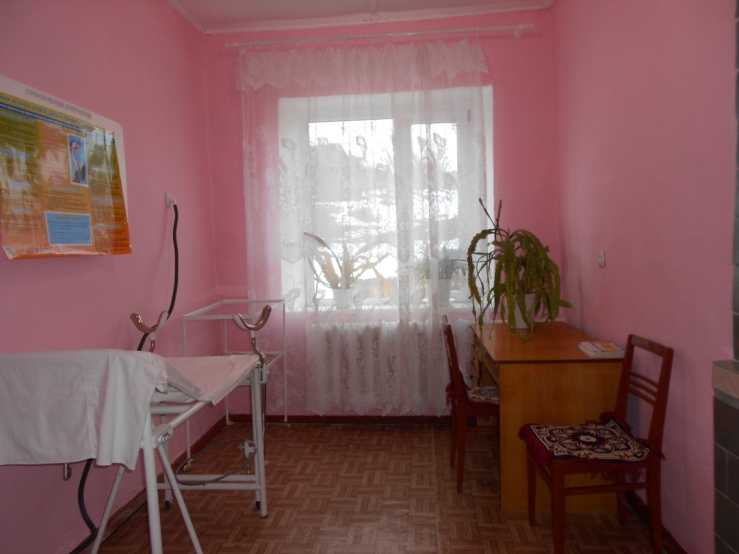 